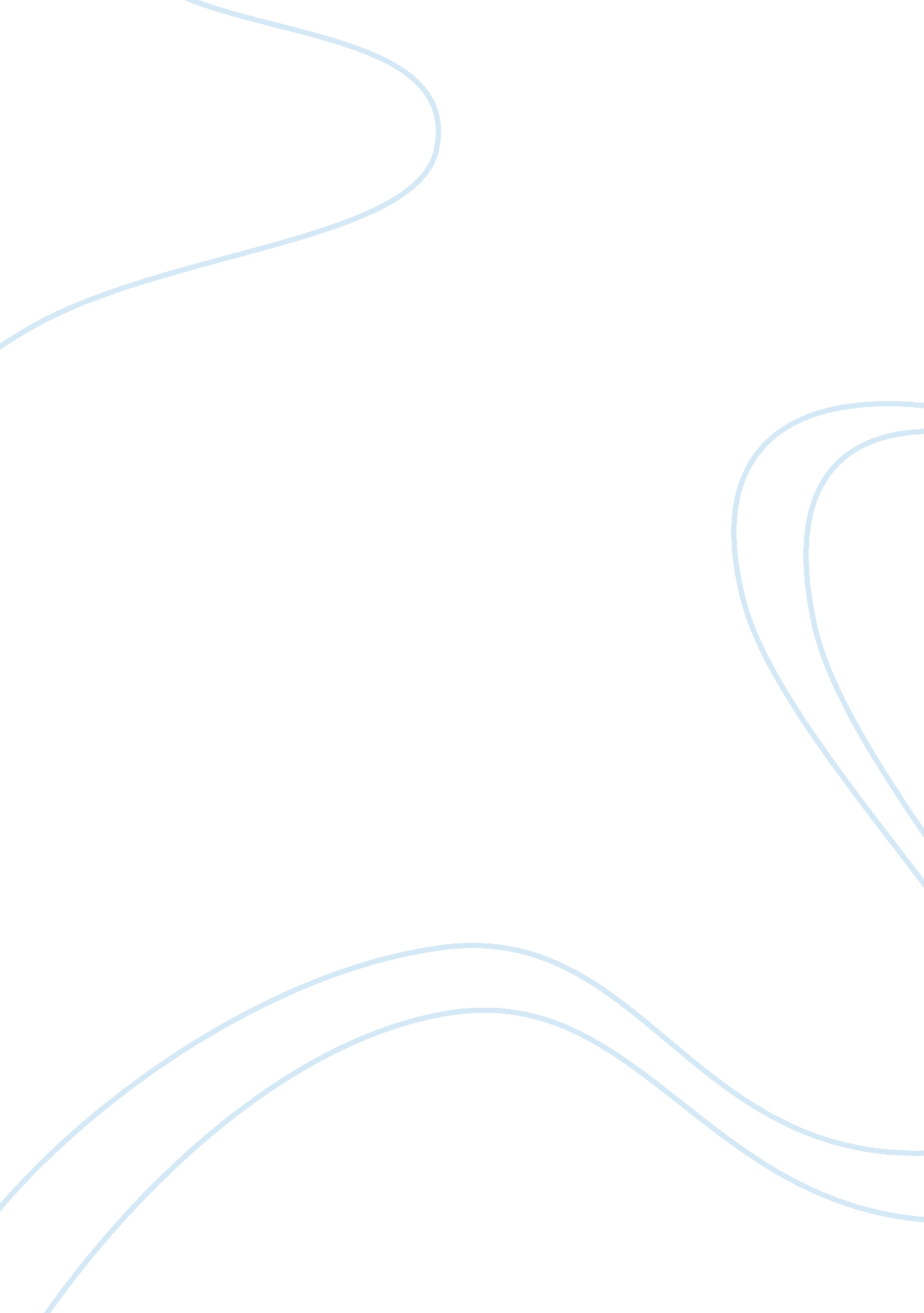 Emerging technologiesLaw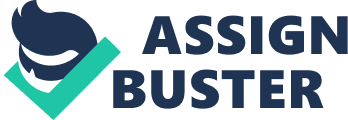 Emerging Technologies Introduction Technological advancements are adopted and exploited at large and there are different categories of technologiesthat are emerging in a fast pace in the present day context. With the gaining momentum of globalization and prevalence of greater business market competition, there exist ample amount of opportunities that are opening up for the overall technological industry in order to reap significant benefits. Also, this significant aspect i. e. execution of advanced technologies has been able to ensure the making of greater law enforcement efforts especially in investigation and prosecution of crime in an appropriate manner. On a different note, technological advancements are also opening grounds for increased amount of criminal activities. The level up to which the technological advancements are used to provide greater aid in committing crimes along with proving beneficial to the prosecution in a criminal case would be discussed upon backed with certain case examples (Moriarty, 2005). The Advantages of Computers/Software and the Use of Computer Technology in Investigations Emergence of advanced technologies in the form of computers/software and other related technologies can be viewed to provide significant benefits to the overall investigation process in curbing the increased rate of criminal activities. It can be affirmed that numerous innovation and security related aspects in the technological processes have enabled all round safety and security in investigations. It has been apparently observed that there are extensive figures of computer software such as Norton Antivirus that are broadly used in investigations. One of the prime advantages of the aforesaid computer software is to restrict the unauthorized users to access valuable information resulting in securing information systems at large Such computer software also possesses certain quality features that ranges from secured configuration of systems, effective exploitation of scanners and installation of updated along with customized aspects ensuring greater prevention of crimes by a certain degree. With regard to analyze the benefits of computer/software and the execution of computer technology in investigations, it can be affirmed that advanced computer related technologies facilitates in gathering resourceful evidences that are utilized for solving any case relating to murder and other criminal activity. This can be justified that these technologies comprise numerous tracking devices which helps in critical examination of criminal cases resulting in smoothening the investigation procedure (Moriarty, 2005). Disadvantages to Law Enforcement With Respect to the Advancements of Computers The advancement in computer technologies also provides certain disadvantages to the aspect of law enforcement. It gives rise to the instances of criminal activities such as conducting cyber crimes. The individuals performing such activities are generally known as hackers who perform various functions that comprise phishing, scams and misrepresentation of facts along with figures. In relation to the disadvantages towards law enforcement, rapid development in technologies is providing the users with numerous options of accessing different computer based programs. One of the major disadvantages to law enforcement with respect to the advancement of computers can be viewed as the gaining momentum of cyber crimes. Various activities in relation to cyber crimes can be noticed in which people are barred from using their own business and social networking accounts that mainly create by the malicious users over internet medium(Moriarty, 2005). Case Example Where the Use of the Computer Was Beneficial to the Prosecution in a Criminal Case A case in which a Sussex man was held responsible for committing a murder in the year 2005 was eventually caught by the way of presenting various forensic evidences that were gathered with the help of advanced computer technologies or software . In this case, Geek Ltd. had provided valuable contributions in examining all the facts and evidences through the execution of advanced computer technologies and software (Geek Ltd, 2012). Case Example Where the Computer Was Used To Aid in the Commission of a Crime In the year 2011, two men were held responsible for conducting a crime related to stealing of debit and credit cards from various mailboxes of authenticated users in South Florida. They were responsible for illicitly misusing the cards for making huge figures of cash withdrawals. All these transactions amounted nearly about $786, 000. It can be stated that they were able to perform such activities effectively because of sheer expertise and easy accessibility (Finklea & Theohary, 2013). Conclusion From the above analysis, it can be affirmed that the adoption along with the exploitation of different sorts of technological advancements might prove much beneficial and at the same time might hinder law enforcement efforts by a certain degree. In conclusion, if certain strong measures are adopted to limit cyber crimes, then the emergence of advanced computer technologies can largely benefit the overall technological industry at large. References Finklea, K. M., & Theohary, C. A. (2013). Cybercrime: Conceptual issues for congress and U. S. law enforcement. Congressional Research Service, pp. 1-26. Geek Ltd. (2012). Case studies. Retrieved from http://www. geek. ltd. uk/case_studies. htm Moriarty, L. J. (2005). Criminal justice technology in the 21st century. United States: Charles C Thomas Publisher. 